Příloha 8: Metodika kontrafaktuální analýzyMetodika realizace kontrafaktuální analýzy pro potřeby evaluační otázky 4Párování pomocí propensity skórePro konstrukci kontrolního vzorku jsme pro PP Technologie použili tři postupy: Kontrolní skupina byla konstruovaná z nepodpořených subjektů, které žádaly o podporu.Kontrolní skupina byla konstruovaná výhradně ze subjektů z vnější databáze (tj. nepodpořené subjekty žádající o podporu v této skupině nefigurují).Kontrolní skupina byla vytvořena ze všech dostupných nepodpořených subjektů.Tento postup byl zvolen z toho důvodu, jelikož subjekty žádající o podporu mohou být v nějakém smyslu odlišné od ostatních (nežádajících). Pro PP Marketing jsme kontrolní vzorek konstruovali pouze přístupy 2. a 3., jelikož nepodpořených žádajících subjektů bylo méně než podpořených. Spárování dat podpořených subjektů s kontrolními proběhlo na základě odhadnutého prospensity skóre (dále PS). Toto skóre je odhadnuto jako tzv. logit pravděpodobnosti zahrnutí do podpory pro subjekt s danou sadou vysvětlujících proměnných. kde Yi  je identifikátor toho, zda je daný subjekt i zahrnut do podpory (tj. Yi=1) nebo není (Yi=0),  Xi  je vector vysvětlujících proměnných (Xi1, … , Xik) a  jsou neznámé parametry modelu, které jsou odhadnuty metodou maximální věrohodnosti. Do skupiny vysvětlujících proměnných Xi  byly zahrnuty následující proměnné charakterizující daný subjekt:Kraj, velikost obce Kód CZ NACE v modifikované formě (viz níže)Počet zaměstnanců, počet let existenceEkonomické ukazatele: celková aktiva, oběžná aktiva, vlastní kapitál, výkony, tržby z prodeje výrobků a služeb, hospodářský výsledek Dvoumístný CZ NACE kód bohužel nemohl být využit přímo (nedostatek kontrolních subjektů v některých kategoriích), a proto bylo uvažováno jak kódování pomocí písmen, tak jednomístný CZ NACE. Výsledky párování byly uspokojivější pro druhou zvolenou variantu. Prezentované výsledky tedy odpovídají výsledkům párování pro model s jednomístným CZ NACE kódem.Dále pak byla v modelu pro výpočtu PS zahrnuta interakce mezi počtem zaměstnanců a celkovými aktivy. Pro SC 2.2 navíc bylo vhodné zahrnout i interakci kategoriální veličiny určující kraj a celkových aktiv. V případě SC 2.1 nebylo zapojení této interakce vhodné.Pro párování byl zvolen algoritmus nejbližšího souseda (nearest neighbor matching), kdy je jeden subjekt z podpořené skupiny spárován s jedním subjektem z kontrolní skupiny s nejbližší hodnotou propensity skóre. Pro projekty z roku 2015 jsme vybírali výhradně ze subjektů, pro které byla k dispozici data pro tento rok, podobně pak pro rok 2016. Jiné algoritmy párování byly také zváženy, ale vedly k horším výsledkům.Po provedení párování byla provedena kontrola kvality párování. Na základě dvouvýběrového t-testu bylo otestováno, že se hladiny jednotlivých proměnných v uvažovaných dvou skupinách (podpoření a kontrolní) neliší. Pro kategoriální proměnné byl uvažován chí kvadrát test nezávislosti (dovoloval-li to rozsah dat). V případě, že párování nebylo uspokojivé, byl použit složitější model pro odhad PS. Výsledné párování bylo vyhodnoceno jako úspěšné. Metoda rozdílu v rozdílechPro vyhodnocení výsledného efektu byla použita metodika rozdílu v rozdílech (tzv. Differences in differences DiD). Tento efekt lze (při uvažování podpořených subjektů pouze z jednoho roku) spočíst jako rozdíl rozdílu průměrných hodnot mezi podpořenými a nepodpořenými ve výsledném roce a rozdílu před započetím projektu. Zajímá-li nás DiD efekt veličiny Z, pak jej lze spočíst jakokde  je průměrná hodnota Z pro podpořené subjekty v čase T2 (výsledný rok),  je průměr Z pro kontrolní subjekty v čase T2,   je průmer Z pro podpořené v čase T1 a analogicky pro . Graficky je tento efekt znázorněn na obrázku 1. Bod P1 odpovídá průměrné hodnotě ukazatele Z pro podpořené projekty v čase T1, bod P2 je hodnota ukazatele pro podpořené v čase T2. Podobně, K1 je průměrná hodnota Z pro kontrolní subjekty v čase T1 a K2 je hodnota téhož ukazatele pro tutéž skupinu v čase T2. Bod X odpovídá situaci, kdy by byl časový vývoj v obou skupinách (podpořené a kontrolní) stejný (tj. lineární vývoj se stejnou směrnicí). Odpovídá tedy hypotetické situaci, kdy by podpořené projekty podporu nedostaly a časový vývoj ukazatele v této skupině by byl stejný jako v kontrolní skupině. Efekt podpory DiD je pak znázorněn v grafu červenou barvou. Obrázek 1: Grafická ilustrace DiD efektu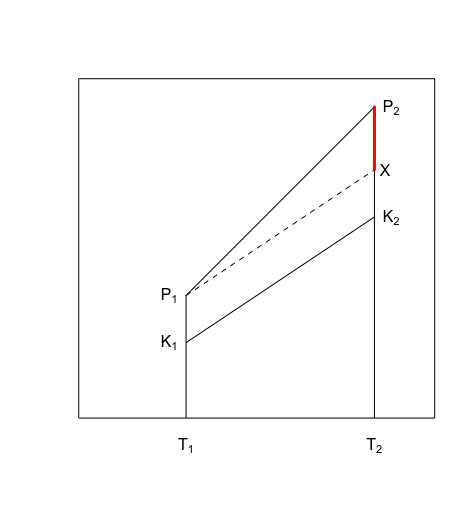 Obecně (a především pak v případě, že kombinujeme data pro subjekty s přidělením podpory v různých letech), je vhodnější použít metodu lineárního regresního modelu, která nám poskytne vedle odhadu DiD efektu i odhad rozdílu ukazatelů před započetím podpory a dále také statistickou významnost jednotlivých rozdílů. Výsledky párování pomocí techniky PSMPro párování projektů PP Technologie bylo k dispozici 897 subjektů z externí databáze pro rok 2015 a 584 subjektů pro rok 2016. Dále byly k dispozici data o nepodpořených subjektech žádajících o podporu, a to 254 pro rok 2015 a 360 pro rok 2016. Soubor všech možných kontrolních subjektů byl tedy o rozsahu 1151 pro rok 2015 a 944 pro rok 2016.Pro PP Marketing bylo k dispozici 921 subjektů z externí databáze s daty z roku 2015 a 575 subjektů s daty z roku 2016. Po zahrnutí i nepodpořených subjektů žádajících o podporu bylo k dispozici pro párování 946 subjektů pro rok 2015 a 588 pro rok 2016.Výsledné modely zvolené pro výpočet PS pro párování pro jednotlivé programy podpory jsou uvedeny výše v metodické části. Připomeňme, že pro PP Technologie byly uvažovány tři různé párování (s výslednými třemi různými kontrolními vzorky), pro PP Marketing byla provedena dvě různá párování. Grafy na obrázcích2 až 7 zobrazují rozložení PS pro jednotlivá výsledná párování pro PP Technologie. Grafy 2, 4 a 6 zobrazují PS pro nespárované podpořené (žádné nejsou), spárované podpořené, spárované kontrolní a nespárované kontrolní. Grafy 3, 5 a 7 pak zobrazují příslušné histogramy. Ze všech grafů je patrné, že výsledná párování byla úspěšná.Tabulka 1 uvádí p-hodnoty dvouvýběrových t-testů (Welchův test), které porovnávají střední hodnotu jednotlivých veličin pro podpořené a kontrolní subjekty. Jelikož jsou všechny p-hodnoty vyšší než testovací hladina 0.05, je patrné, že úroveň všech veličin se statisticky významně neliší. Tabulka 1: P-hodnoty dvouvýběrových t-testů (Welchův test) porovnávající střední hodnoty jednotlivých veličin v podpořeném a kontrolním vzorku, PP TechnologieObrázek 2: Rozdělení PS pro párování 1, PP Technologie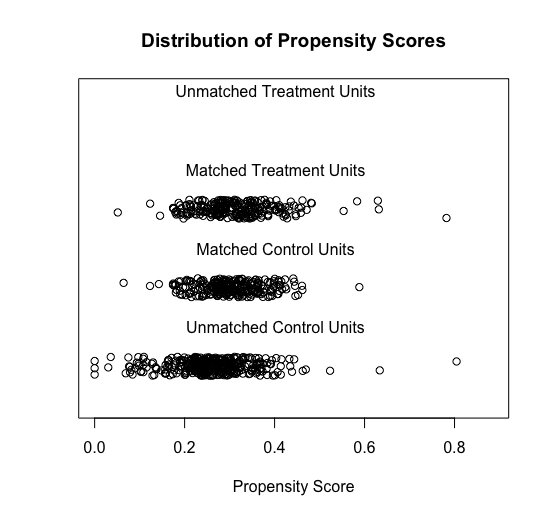 Obrázek 3: Rozdělení PS pro párování 1, PP Technologie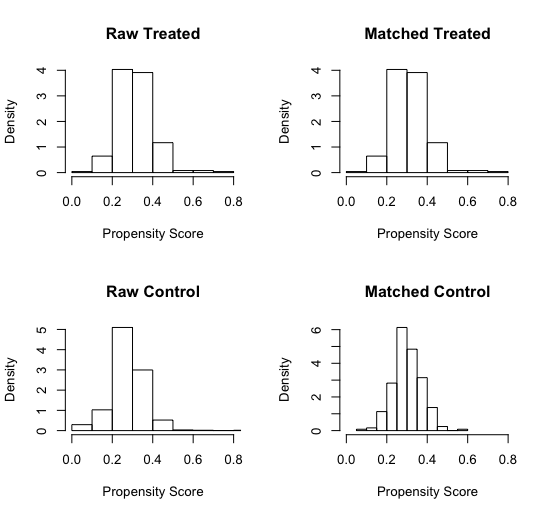 Obrázek 4: Rozdělení PS pro párování 2, PP Technologie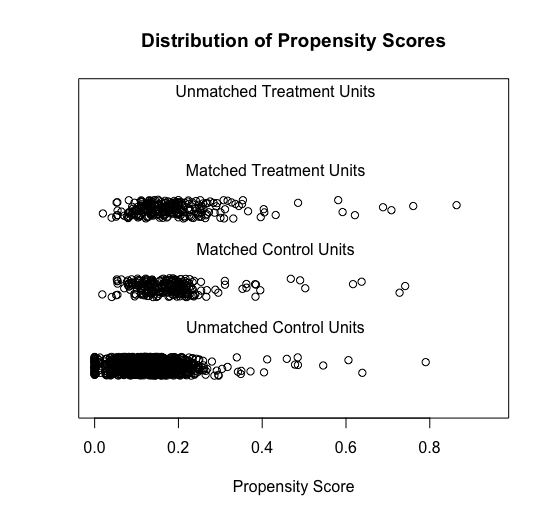 Obrázek 5: Rozdělení PS pro párování 2, PP Technologie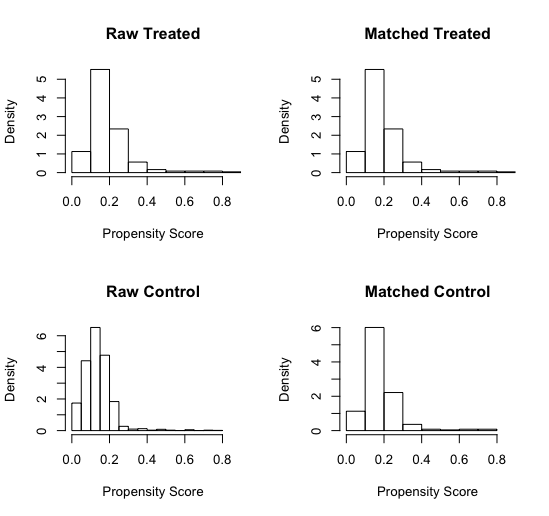 Obrázek 6: PS pro párování 3, PP Technologie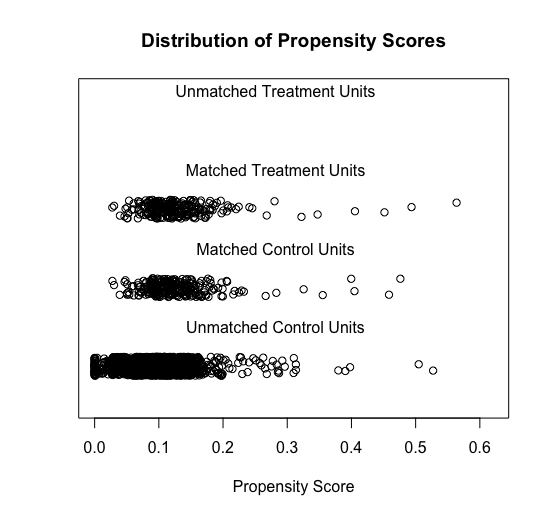 Obrázek 7: Rozdělení PS pro párování 3, PP Technologie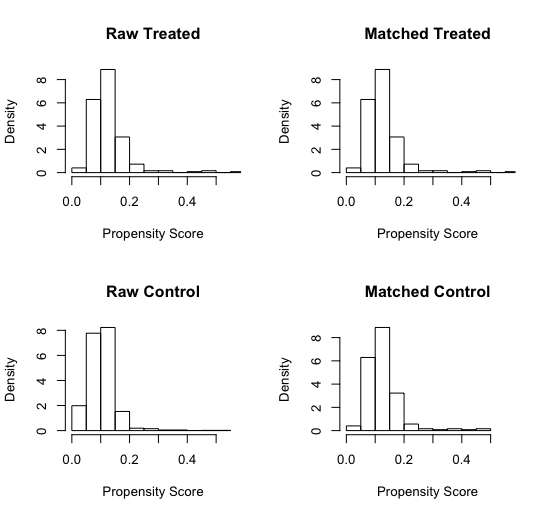 Pro program PP Marketing jsme provedli dvě možná párování (popsaná výše, označené jako 2 a 3). Výsledkem jsou dva kontrolní vzorky. Výsledky těchto párování (rozložení PS) jsou zobrazeny v grafech 8 - 11, p-hodnoty t-testů jsou uvedeny v Tabulce 2. Na základě všech těchto výsledků lze opět konstatovat, že výsledky párování jsou uspokojivé.Tabulka 2: P-hodnoty dvouvýběrových t-testů porovnávajících střední hodnoty jednotlivých veličin, PP MarketingObrázek 8: Rozložení PS pro párování 2 (výhradně externí subjekty), PP Marketing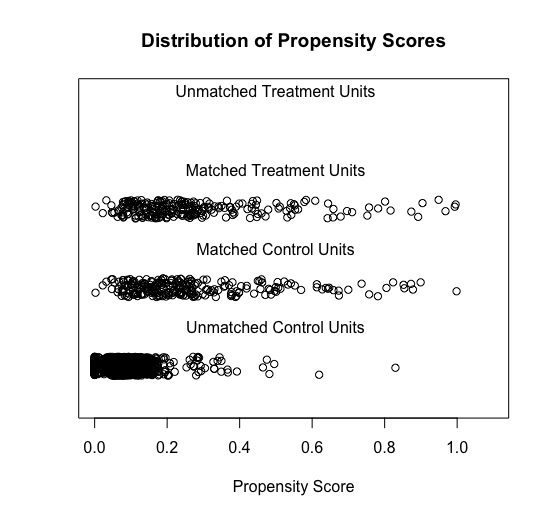 Obrázek 9: Rozložení PS pro párování 2 (výhradně externí subjekty), PP Marketing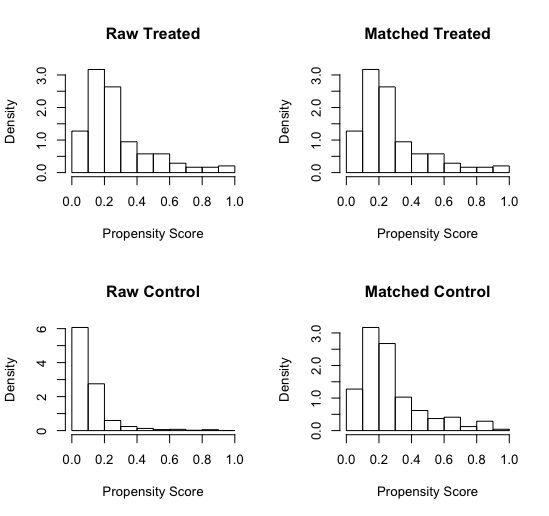 Obrázek 10: Rozložení PS pro porovnání 3 (všechny subjekty), PP Marketing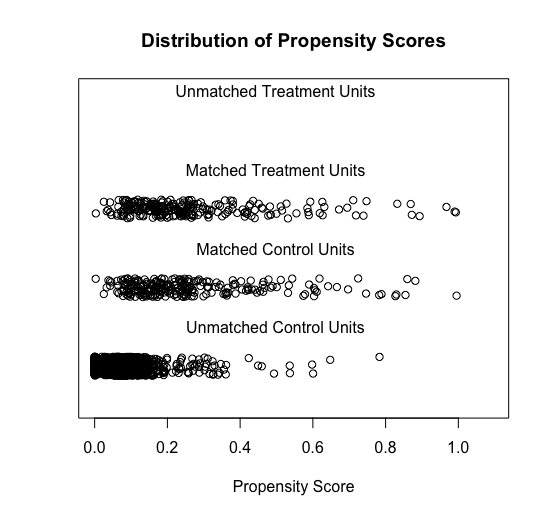 Obrázek 11: Rozložení PS pro porovnání 3 (všechny subjekty), PP Marketing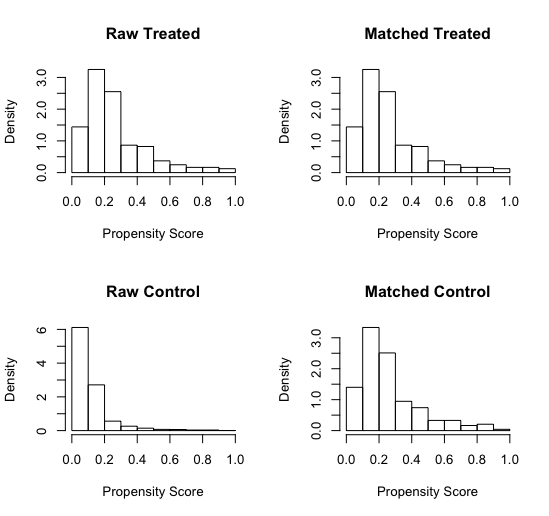 Metodika realizace kontrafaktuální analýzy pro potřeby evaluační otázky 5Metodika realizace kontrafaktuální analýzy zaměstnanosti je totožná s metodikou uvedenou v evaluační otázce 4.Pro proměnnou počtu zaměstnanců bohužel nebyla dostupná data z roku 2017. Tudíž, veškeré výsledky pro tuto proměnnou by mohly být založené pouze na projektech započatých v roce 2015. V SC 2.1, kterého se analýza vývoje počtu zaměstnanců týká primárně, je ale velmi nízký počet subjektů, u kterých byla realizace zahájena v roce 2015 a zároveň mohou vstoupit do analýzy (jsou ukončené a jsou k nim dostupná data v externí databázi). Z tohoto důvodu byla pro zaměstnanost doplňkově analyzována kategoriální veličina udávající počet zaměstnanců. Tato data byla dostupná pro roky 2014, 2015, 2016 a 2018 (pro rok 2018 byla data stažena z databáze ARES, jde tedy o aktuální zařazení do kategorie počtu zaměstnanců). Na základě regresního modelu byl odhadnut DiD efekt odpovídající jednomu roku a z důvodu lepšího porovnání s ostatními výsledky byl tento efekt přepočten na dva roky (a tento údaj je uváděn v tabulkách).Je ovšem nutné upozornit, že jde pouze o jakýsi proxy indikátor, který může napovědět, jakým způsobem se vyvíjí zaměstnanost v podpořených podnicích a u kontrolní skupiny. Analýza v zásadě poskytuje odpověď na to, zda u podpořené skupiny dochází častěji k přesunům podpořených subjektů do vyšší kategorie počtu zaměstnanců, než tomu je u kontrolní skupiny.Tabulka 3: Kódování kategoriální zaměstnanostiPárováníVelikost obcePočet zamPočet let existenceCelková aktivaOběžná aktivaKapitálVýkonyTržbyHosp. výsledekPS 1.0,550,800,090,730,570,870,500,480,150,152.0,140,820,680,790,650,820,550,560,990,213.0,850,850,850,810,440,870,830,840,780,88PárováníVelikost obcePočet zamPočet let existenceCelková aktivaOběžná aktivaKapitálVýkonyTržby Hosp. výsledekPS20,690,080,210,670,760,760,400,360,660,7330,650,110,340,930,430,600,740,710,930,8511 - 5 zaměstnanců26 - 9 zaměstnanců310 - 19 zaměstnanců420 - 24 zaměstnanci525 - 49 zaměstnanců650 - 99 zaměstnanců7100 - 199 zaměstnanců8200-249 zaměstnanců9250 - 499 zaměstnanců